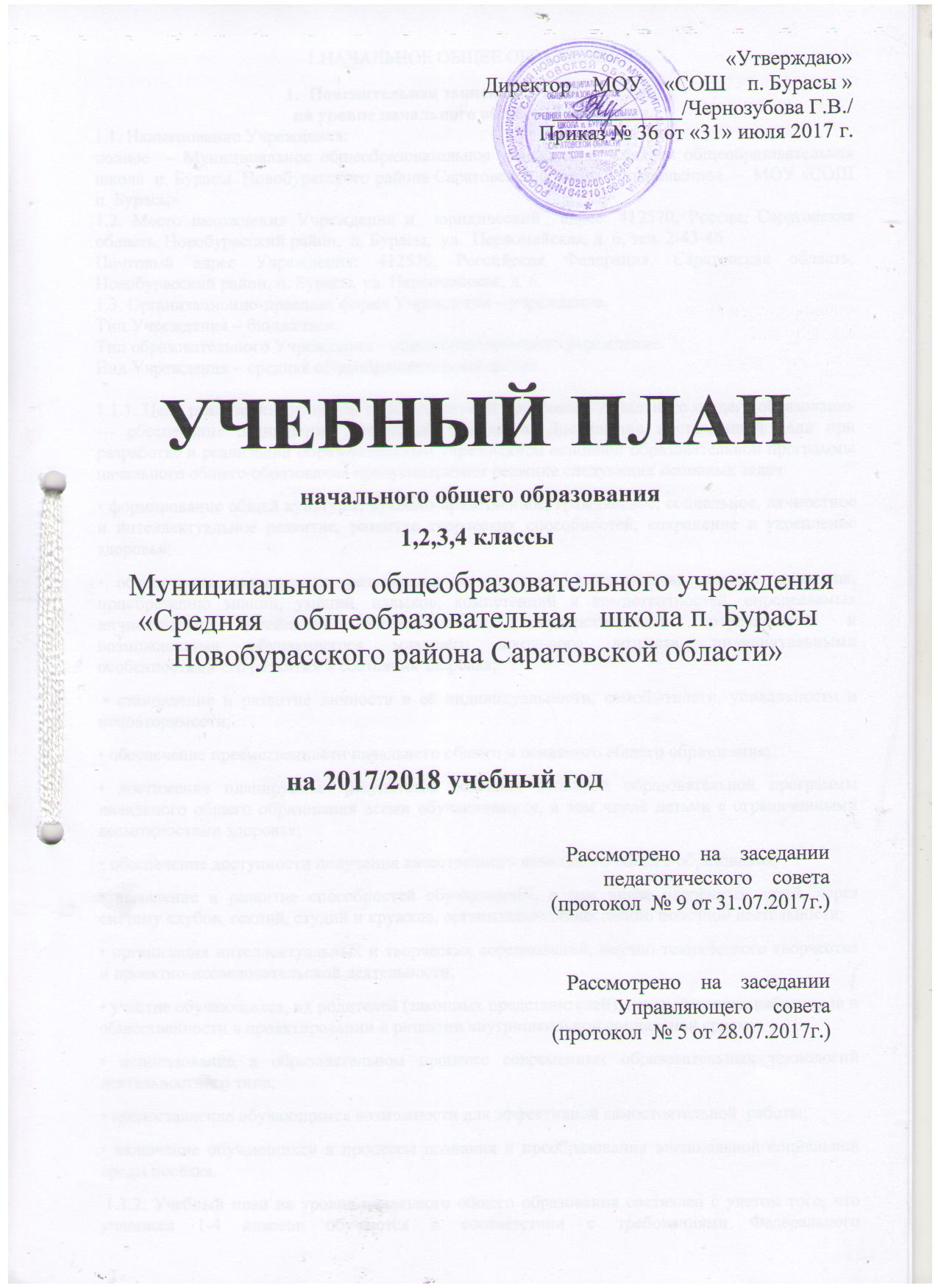 1.НАЧАЛЬНОЕ ОБЩЕЕ ОБРАЗОВАНИЕ 1.  Пояснительная записка к учебному плануна уровне начального общего образования.1.1. Наименование Учреждения:полное  – Муниципальное общеобразовательное учреждение “Средняя общеобразовательная школа  п. Бурасы  Новобурасского района Саратовской области”, сокращенное  –  МОУ «СОШ п. Бурасы».1.2. Место нахождения Учреждения и  юридический  адрес: 412570, Россия, Саратовская  область, Новобурасский район,  п. Бурасы,  ул.  Первомайская, д. 6, тел. 2-43-46.Почтовый адрес Учреждения: 412570, Российская Федерация, Саратовская область, Новобурасский район, п. Бурасы, ул. Первомайская, д. 6.   1.3. Организационно-правовая форма Учреждения – учреждение.Тип Учреждения – бюджетное.  Тип образовательного Учреждения – общеобразовательное учреждение.Вид Учреждения – средняя общеобразовательная школа.1.1.1. Цель реализации основной образовательной программы начального общего образования — обеспечение выполнения требований Стандарта. Достижение поставленной цели при разработке и реализации образовательным учреждением основной образовательной программы начального общего образования предусматривает решение следующих основных задач: • формирование общей культуры, духовно-нравственное, гражданское, социальное, личностное и интеллектуальное развитие, развитие творческих способностей, сохранение и укрепление здоровья; • обеспечение планируемых результатов по освоению выпускником целевых установок, приобретению знаний, умений, навыков, компетенций и компетентностей, определяемых личностными, семейными, общественными, государственными потребностями и возможностями обучающегося младшего школьного возраста, индивидуальными особенностями его развития и состояния здоровья; • становление и развитие личности в её индивидуальности, самобытности, уникальности и неповторимости; • обеспечение преемственности начального общего и основного общего образования; • достижение планируемых результатов освоения основной образовательной программы начального общего образования всеми обучающимися, в том числе детьми с ограниченными возможностями здоровья; • обеспечение доступности получения качественного начального общего образования; • выявление и развитие способностей обучающихся, в том числе одарённых детей, через систему клубов, секций, студий и кружков, организацию общественно полезной деятельности;• организация интеллектуальных и творческих соревнований, научно-технического творчества и проектно-исследовательской деятельности; • участие обучающихся, их родителей (законных представителей), педагогических работников и общественности в проектировании и развитии внутришкольной социальной среды; • использование в образовательном процессе современных образовательных технологий деятельностного типа; • предоставление обучающимся возможности для эффективной самостоятельной  работы; • включение обучающихся в процессы познания и преобразования внешкольной социальной среды посёлка. 1.1.2. Учебный план на уровне начального общего образования составлен с учетом того, что учащиеся 1-4 классов обучаются в соответствии с требованиями Федерального государственного образовательного стандарта начального общего образования, утвержденного приказом Министерства образования и науки Российской Федерации от 06 октября 2009 года № 373. 1.1.3. Учебный план 1-4 классов разработан в соответствии со следующими нормативными документами: - Конституцией Российской Федерации; - Федеральным Законом от 29.12.2012 N 273-ФЗ «Об образовании в Российской Федерации», часть 5 статья 12;- Федеральным государственным образовательным стандартом начального общего образования, утв. приказом Минобрнауки России от 06.10.2009 № 373 (в ред. Приказов Минобрнауки России от 26.11.2010 N 1241, от 22.09.2011 N 2357, от 18.12.2012 N 1060, от 29.12.2014 N 1643, от 18.05.2015 N 507, от 31.12.2015 N 1576).- Постановлением  Главного государственного санитарного врача РФ от 24 декабря 2015 года       № 81 «О внесении изменений №3 в СанПиН 2.4.2.2821-10 «Санитарно-эпидемиологические требования к условиям и организации обучения, содержания в общеобразовательных организациях». - Письмом Минобрнауки России и Департамента государственной политики в сфере воспитания детей и молодёжи от 14.12.2015 г. № 09-3564 «О внеурочной деятельности и реализации дополнительных общеобразовательных программ». - Приказом Министерства образования и науки РФ от 31.03.2014 №253 «Об утверждении федерального перечня учебников, рекомендованных к использованию при реализации имеющих государственную аккредитацию образовательных программ начального общего, основного общего, среднего общего образования- Национальной образовательной инициативой «Наша новая школа», утвержденной Президентом Российской Федерации от 04.02.2010 № Пр-271; - нормативные правовые акты министерства образования Саратовской области, регламентирующие деятельность образовательных учреждений региона; - письмо Департамента государственной политики в сфере общего образования от 14.04.2014г. №08-ПГ-МОН-10350; от 29.04.2014г. № 08-548     «О федеральном перечне учебников»;- основной образовательной программой начального общего образования МОУ «СОШ п. Бурасы»;- Уставом МОУ «СОШ п. Бурасы», утвержденного 29.05.2015 года постановлением главы администрации Новобурасского муниципального района.1.1.4. Промежуточная аттестация – это определение уровня освоения образовательной программы учебного предмета,  курса, дисциплины (модуля) по итогам учебного года. Отметка за учебный год отражает в обобщенном  виде все стороны подготовки ученика и выставляется на основе: - отметок за четверти или полугодия; - накопительной оценки (синтеза имеющейся информации), характеризующей динамику индивидуальных образовательных достижений учащихся за учебный год, - отметки за годовую проверку усвоения учебного материала с учетом овладения надпредметными навыками.     В первых классах обучение проводится без балльного оценивания знаний обучающихся. При проведении аттестации во 2-х – 4-х классах применяется бальная система оценивания: отметка «5» - отлично, «4» - хорошо, «3» - удовлетворительно, «2» - неудовлетворительно. По итогам четверти оцениваются все предметы с недельной нагрузкой не менее 1 часа в неделю.1.2.  Общие положения. 1.2.1. Учебный план начального общего образования МОУ «Средняя общеобразовательная школа п. Бурасы Новобурасского района Саратовской области» на 2017-2018 учебный год, направленный на реализацию основной образовательной программы начального общего образования, является нормативным документом по реализации федерального государственного образовательного стандарта начального общего образования. Учебный план определяет общий объём нагрузки и максимальный объем аудиторной  нагрузки обучающихся, состав учебных предметов и направлений внеурочной деятельности, распределяет учебное время, отводимое на освоение содержания образования в 1, 2, 3, 4 классах по учебным предметам.           1.2.2. Учебный план определяет общие рамки принимаемых решений при разработке содержания образования, требований к его усвоению и организации образовательного процесса, а также в качестве одного из основных механизмов его реализации. Содержание и структура учебного плана 1-4 классов определяются требованиями федерального государственного образовательного стандарта начального общего образования, целями, задачами и спецификой образовательной деятельности МОУ «СОШ п. Бурасы», сформулированными в Уставе и годовом плане работы МОУ «СОШ п. Бурасы».          1.2.3. 1 класс в 2017-2018 учебном году работает в следующем режиме: продолжительность учебного года – 33 учебные недели; продолжительность учебной недели – 5 дней;   обязательная недельная нагрузка обучающихся – 21 час (санитарно-эпидемиологические правила и нормативы СанПиН 2.4.2.2821-10 (Постановление Главного государственного санитарного врача РФ от 24 декабря 2015 года № 81 «О внесении изменений №3 в СанПиН 2.4.2.2821-10 «Санитарно-эпидемиологические требования к условиям и организации обучения, содержания в общеобразовательных организациях»).продолжительность урока – 35 минут в первом полугодии, 40 минут во втором полугодии (санитарно-эпидемиологические правила и нормативы СанПиН 2.4.2.2821-10 (Постановление Главного государственного санитарного врача РФ от 24 декабря 2015 года № 81 «О внесении изменений №3 в СанПиН 2.4.2.2821-10 «Санитарно-эпидемиологические требования к условиям и организации обучения, содержания в общеобразовательных организациях»);продолжительность каникул в течение учебного года для 1 - 4 классов составляет не менее 30 календарных дней, летом – не менее 8 недель. Для обучающихся в 1 классе устанавливаются в течение года дополнительные недельные каникулы.продолжительность учебного года в 1 классе - 33 учебных недель.             1.2.4.  2,3,4 классы – 34 учебные недели по 6-дневной рабочей неделе, продолжительность урока 45 минут;             1.2.5. Обязательная недельная нагрузка обучающихся соответствует нормам, определённым СанПиНом 2.4.2.2821-10 (Постановление Главного государственного санитарного врача РФ от 24 декабря 2015 года № 81 «О внесении изменений №3 в СанПиН 2.4.2.2821-10 «Санитарно-эпидемиологические требования к условиям и организации обучения, содержания в общеобразовательных организациях».)  и составляет по классам:1-ый класс – 21 час;2-й класс – 26 часов;3-й класс – 26 часов;4-й класс – 26 часов.1.2.6. В ходе освоения образовательных программ при реализации учебного плана в первом классе начинается, во втором продолжается формирование базовых основ и закладывается фундамент всего последующего обучения, в том числе:закладывается основа формирования учебной деятельности ребенка – система учебных и познавательных мотивов, умение принимать, сохранять, реализовывать учебные цели, умение планировать, контролировать и оценивать учебные действия и их результат;формируются универсальные учебные действия;развивается познавательная мотивация и интересы обучающихся, их готовность и способность к сотрудничеству и совместной деятельности ученика с учителем и одноклассниками, формируются основы нравственного поведения, определяющего отношения личности с обществом и окружающими людьми. 1.2.7.  Содержание образования в 1и 2 классах  реализуется за счет  программы  «Начальная школа 21 века». Она является частью системы УМК «Алгоритм успеха». 1.2.8. Содержание образования в  3, 4 классах реализуется преимущественно за счет введения учебных курсов, обеспечивающих целостное восприятие мира, деятельностного подхода и индивидуализации обучения по каждому учебному предмету, на основе образовательной системы «Школа 2100».2. Учебный план 1, 2, 3, 4 классов.2.1. Количество часов по учебным предметам обязательной части определяется количеством часов, предложенных примерным учебным планом ПООП НОО. При разработке учебного плана 1, 2, 3, 4 классов на 2017-2018 учебный год учитываются цели и задачи деятельности МОУ «СОШ п. Бурасы», сформулированные в годовом плане работы, программе развития образовательного учреждения.2.2. Предметная область «Русский язык и литературное чтение» в учебном плане МОУ «СОШ п. Бурасы»  представлен учебным предметами русский язык, литературное чтение.Предметная область «Иностранный язык» в учебном плане МОУ «СОШ п. Бурасы»  представлен учебным предметом иностранный язык (английский язык).Предметная область «Математика и информатика» в учебном плане МОУ «СОШ п. Бурасы»  представлена учебным предметом математика.Предметная область «Обществознание и естественные науки» в учебном плане МОУ «СОШ п. Бурасы»  представлена учебным предметом окружающий мир (человек, природа, общество).Предметная область «Искусство» в учебном плане МОУ «СОШ п. Бурасы»  представлена учебными  предметами музыка и изобразительное искусство.Предметная область «Технология» в учебном плане МОУ «СОШ п. Бурасы»  представлена учебным предметом технология.Предметная область «Физическая культура» в учебном плане МОУ «СОШ п. Бурасы»  представлена учебным предметом физическая культура.Предметная область «Основы религиозных культур и светской этики» в учебном плане МОУ «СОШ п. Бурасы»  представлен учебным предметам Основы религиозных культур и светской этики.2.3. Примерным учебным планом ПООН  НОО на предметную область «Основы духовно-нравственной культуры народов России» отводится 0,5 часа. Исходя из запросов обучающихся и их родителей, данная предметная область усиливается за счёт часов части, формируемой участниками образовательного процесса.  Таким образом, на изучение предметной области отводится 1 час.2.4.  В 2017-2018 учебном году для 4 класса   определён модуль предмета «Основы религиозных культур и светской этики»  (1 час) на основании письма Министерства Саратовской области от 13.06.2017г №01-26/4061.2.5. Учебный план состоит из двух частей – обязательной части и части, формируемой участниками образовательного процесса.       Обязательная часть  учебного плана определяет состав обязательных учебных предметов для реализации во всех имеющих государственную аккредитацию образовательных учреждениях, реализующих основную образовательную программу начального общего образования, и учебное время, отводимое на их изучение. Обязательная часть  учебного плана отражает содержание образования, которое обеспечивает решение важнейших целей современного начального образования:формирование гражданской идентичности обучающихся;их приобщение к общекультурным и национальным ценностям, информационным технологиям;готовность к продолжению образования на последующих уровнях основного общего образования;формирование здорового образа жизни, элементарных правил поведения в экстремальных ситуациях;личностное развитие обучающегося в соответствии с его индивидуальностью.2.6. Общие характеристики, направления, цели и практические задачи учебных предметов, предусмотренных требованиями федерального государственного стандарта к структуре основной образовательной программы начального общего образования, в том числе по русскому языку, литературному чтению, иностранному языку, математике, окружающему миру, музыке, изобразительному искусству, технологии, физической культуре отражены в Программах отдельных учебных предметов.  2.7. Часть учебного плана, формируемая участниками образовательных отношений, обеспечивает реализацию индивидуальных потребностей обучающихся. Время, отводимое на данную часть внутри максимально допустимой недельной нагрузки (в 1 классе в соответствии с санитарно - гигиеническими требованиями эта часть отсутствует в пределах максимально допустимой недельной нагрузки обучающихся), использовано на введение учебных курсов, обеспечивающих различные интересы обучающихся. 2.8. Содержание образования на уровне начального общего образования в МОУ «СОШ п. Бурасы» определено  учебниками, принадлежащими к системе учебников «Школа 2100» для   3, 4 классов и «Начальная школа 21 века» для учащихся 1и 2 классов.Основная образовательная программа начального общего образования для школ, работающих по ОС «Школа 2100», разработана в соответствии с требованиями Федерального государственного образовательного стандарта начального общего образования к структуре основной образовательной программы (утверждён приказом Министерства образования и науки Российской Федерации от «6» октября 2009 г. № 373) и Концепцией Образовательной системы «Школа 2100».Программа соответствует основным принципам государственной политики РФ в области образования. Это:– гуманистический характер образования, приоритет общечеловеческих ценностей, жизни и здоровья человека, свободного развития личности;– воспитание гражданственности, трудолюбия, уважения к правам и свободам человека, любви к окружающей природе, Родине, семье;– единство федерального культурного и образовательного пространства, защита и развитие системой образования национальных культур, региональных культурных традиций и особенностей в условиях многонационального государства;– общедоступность образования, адаптивность системы образования к уровням и особенностям развития и подготовки обучающихся и воспитанников;– обеспечение самоопределения личности, создание условий для ее самореализации, творческого развития;– формирование у обучающегося адекватной современному уровню знаний и уровню обучения картины мира;– формирование человека и гражданина, интегрированного в современное ему общество и нацеленного на совершенствование этого общества;– содействие взаимопониманию и сотрудничеству между людьми, народами независимо от национальной, религиозной и социальной принадлежности.Программа опирается на развивающую парадигму, представленную в виде системы психолого-педагогических принципов (А.А. Леонтьев):а) Личностно ориентированные принципы (принцип адаптивности, принцип развития, принцип психологической комфортности). б) Культурно ориентированные принципы (принцип образа мира,  принцип целостности содержания образования, принцип систематичности, принцип смыслового отношения к миру, принцип ориентировочной функции знаний, принцип овладения культурой). в) Деятельностно ориентированные принципы (принцип обучения деятельности, принцип управляемого перехода от деятельности в учебной ситуации к деятельности в жизненной ситуации, принцип управляемого перехода от совместной учебно-познавательной деятельности к самостоятельной деятельности ученика, принцип опоры на предшествующее (спонтанное) развитие, креативный принцип).Целью реализации основной образовательной программы начального общего образования является обеспечение планируемых результатов по достижению выпускником начальной общеобразовательной школы целевых установок, знаний, умений, навыков и компетенций, определяемых личностными, семейными, общественными, государственными потребностями и возможностями ребенка младшего школьного возраста, индивидуальными особенностями его развития и состояния здоровья. К числу планируемых результатов освоения основной образовательной программы отнесены:личностные результаты – готовность и способность обучающихся к саморазвитию, сформированность мотивации к учению и познанию, ценностно-смысловые установки выпускников начальной школы, отражающие их индивидуально-личностные позиции, социальные компетентности, личностные качества; сформированность основ российской и гражданской идентичности; метапредметные результаты – освоенные ими универсальные учебные действия (познавательные, регулятивные и коммуникативные),  составляющие основу умения учиться (функциональной грамотности);предметные результаты – система основополагающих элементов научного знания по каждому предмету как основа современной научной картины мира и опыт деятельности по получению нового знания, его преобразованию и применению, специфический для каждой предметной области.В основе реализации основной образовательной программы лежит системно-деятельностный подход, который предполагает: ориентацию на достижение цели и основного результата образования – развитие личности обучающегося на основе освоения универсальных учебных действий, познания и освоения мира; опору на современные образовательные технологии деятельностного типа:	- технологию формирования типа правильной читательской деятельности (технологию продуктивного чтения), 	- проблемно-диалогическую технологию, 	- технологию оценивания образовательных достижений (учебных успехов).обеспечение преемственности дошкольного, начального общего, основного и среднего (полного) общего образования.2.9. Основная образовательная программа начального общего образования для школ, работающих по программе «Начальная школа 21 века» разработана в соответствии с требованиями Федерального государственного образовательного стандарта начального общего образования к структуре основной образовательной программы (утверждён приказом Министерства образования и науки Российской Федерации от «6» октября 2009 г. № 373).Работая с учебно-методическим комплектом «Начальная школа XXI века», школьник осваивает принципиально другую роль - «исследователь». Такая позиция определяет его заинтересованность процессом познания. А также усиление внимания к творческой деятельности учащихся, основанной на инициативе и самостоятельности каждого школьника.Система УМК «Начальная школа 21 века» состоит из следующих завершенных предметных линий учебников, которые включены в федеральный перечень учебников, рекомендуемых к использованию при реализации имеющих государственную аккредитацию образовательных программ начального общего, основного общего, среднего общего образования (приказ Минобрнауки России от 31 марта 2014г. N 253):     Основной дидактической идеей программы «Начальная школа 21 века» является системно-деятельностный подход. В результате применения программы «Начальная школа XXI века» в учебной деятельности осуществляется становление основ гражданской идентичности и мировоззрения обучающихся. Успешно формируются универсальные учебные действия. На материале данных учебников и сопровождающих их учебно-методических материалов учителя начальной школы могут успешно осуществлять духовно-нравственное развитие и воспитание обучающихся, предусматривающее принятие ими моральных норм, нравственных установок, национальных ценностей, а также системно работать над укреплением физического и духовного здоровья обучающихся.Сформированность учебной деятельности школьника предполагает: умения учиться («умею себя учить»), наличие развитых познавательных интересов («люблю учиться, все интересно»), внутреннюю мотивацию («понимаю, зачем учусь»), а также элементарные рефлексивные качества («умею принять оценку учителя и сам объективно оцениваю свою деятельность»). Приоритетная цель – формирование самоконтроля и самооценки ученика.УМК «Начальная школа XXI века» построен на единых для всех учебных предметов основополагающих принципах. 
1. Личностно-ориентированное обучение предполагает: сохранность и поддержку индивидуальности ребенка; предоставление возможностей каждому ребенку работать в присущем ему темпе; создание условий для обязательной успешной деятельности; обучение в зоне «ближайшего развития», обеспечение своевременной помощи каждому ребенку при возникновении трудностей обучения; создание условий для реализации творческих возможностей школьника. 
2. Природосообразность обучения рассматривается как соответствие содержания, форм организации и средств обучения психологическим возможностям и особенностям детей младшего школьного возраста, обеспечение помощи учащимся, которые испытывают трудности в обучении; создание условий для роста творческого потенциала, успешного развития одаренных детей. Мера трудности содержания образования для каждого ученика с учетом темпа его продвижения в освоении знаний-умений и универсальных действий, уровня актуального психического развития и этапа обучения. 
3. Принцип педоцентризма предполагает отбор содержания обучения, наиболее адекватного потребностям детей этого возрастного этапа развития, знаний, умений, универсальных действий, наиболее актуальных для младших школьников. При этом учитывается необходимость социализации ребенка, осознание им своего места не только в «детском» мире, но и в школьном коллективе; овладение новыми социальными ролями («я – ученик», «я – школьник») с постепенным расширением его участия во «взрослом» мире. Учитывается также знания и опыт младшего школьника по взаимодействию со сверстниками, с другими людьми, со средой обитания, уровень осознания свой принадлежности к обществу людей (права, обязанности, социальные роли). 
4. Принцип культуросообразности позволяет предоставить учащемуся для познания лучшие объекты культуры из разных сфер окружающей жизни (наука, искусство, архитектура, народное творчество и др.), что позволяет обеспечить интеграционные связи учебной и внеучебной деятельности школьника. 
5. Организация процесса обучения в форме учебного диалога (диалогичность процесса образования) включает ориентировку учителя на демократический стиль взаимоотношений обучающих и обучающихся; предоставление ребенку права на ошибку, собственное мнение, выбор учебного задания и партнера по деятельности. В начальной школе используются разные формы организации обучения, в процессе которых дети учатся сотрудничать, осуществлять совместную учебную деятельность (парная, групповая, общая коллективная). 
6. Преемственность и перспективность обучения. Установление преемственных связей методической системы обучения с дошкольным, а также основным звеном образования.Программа «Начальная школа XXI века» всемерно учитывает возрастные и индивидуальные особенности обучающихся при получении начального общего образования, поддерживает самоценность данной уровня как фундамента всего последующего образования. Опираясь на опыт дошкольного детства и закладывая основы предметных знаний и универсальных учебных действий, система «Начальная школа XXI века», обеспечивает преемственность с основными образовательными программами дошкольного и основного общего образования.2.10. Сетка часов учебного плана составлена в соответствии с федеральным государственным образовательным стандартом начального общего образования (утвержден приказом Минобрнауки России от 6.10.2009 г. № 373, зарегистрирован в Минюсте России 22.12.2009 г., регистрационный номер 15785),  с изменениями (утверждены приказами Минобрнауки России от 26.11.2010 г. № 1241, зарегистрирован в Минюсте России 04.02.2011 г., регистрационный номер 19707, от 22.09.2011 г. № 2357, зарегистрирован в Минюсте России 12.12.2011 г., регистрационный номер 22540, , от 18.12.2012 №1060, от 29.12.2014    №1643, от 18.05.2015        № 507, от 31.12.2015  №1576).Учебным планом ОУ предусмотрено следующее распределение часов, формируемой участниками образовательных отношений в соответствии с диагностикой, проводимой администрацией ОУ:в 2 классе по 1 часу:  – учебные занятия по математике как отдельный предмет «Занимательная математика» с целью развития логического и алгоритмического мышления учащихся;— учебные занятия по русскому языку как отдельный предмет «Занимательная грамматика» с целью развития речи и коммуникативных умений.в 3 классе по 1 часу:  – «Основы здорового образа жизни»  с целью формирования у обучающихся навыков здорового образа жизни;— «Детская риторика» для расширения и дополнения учебного предмета «Литературное   чтение»;— «Информатика в играх  и задачах» для пропедевтики предмета «Информатика и ИКТ» в старших классах.в 4 классе по 1 часу:— «Детская риторика» для расширения и дополнения учебного предмета «Литературное   чтение»;— «Информатика в играх  и задачах» для пропедевтики предмета «Информатика и ИКТ» в старших классах.2.10.1. Курс  «Основы здорового образа жизни»  в 4  классе интегрирован в  предметные области «Обществознание и естествознание» и «Физическая культура».2.11. Содержание занятий, предусмотренных как внеурочная деятельность, формируется с учетом пожеланий обучающихся и их родителей (законных представителей) и направляется на реализацию различных форм ее реализации, отличных от урочной системы обучения. 2.12. Время, отведенное на внеурочную деятельность, не учитывается при определении максимально допустимой учебной нагрузки обучающихся, но учитывается при определении объемов финансирования, направляемых на реализацию основной образовательной программы.2.13. Организация внеурочной деятельности МОУ «СОШ п. Бурасы» на 2017-2018 учебный год представлена в приложении к учебному плану.2.14. Применяется 5-бальная система оценок:- для учащихся первых  классов бальная система оценок не применяется;- учащиеся 2-4 классов получают четвертные и годовые оценки по всем предметам по окончании учебных занятий на основании фактического уровня знаний, умений, навыков. Оценки по поведению не выставляются.Формы  проведения  промежуточной аттестации обучающихся:1 класса2-4 классов2.15. Список используемых учебных пособий  НОО 1, 2 класс.Список используемых учебных пособий  НОО 3, 4 класс.Система УМК «Школа 2100».состоит из следующих завершенных предметных линий учебников:3. Сетка часов  учебного плана для уровня  начального общего образования МОУ «СОШ п.Бурасы»3.1. Сетка часов перспективного учебного плана для уровня начального общего образования МОУ «СОШ п.Бурасы»а) недельныйб) годовой3.2 Сетка часов  учебного плана для уровня  начального общего образования МОУ «СОШ п.Бурасы»а) недельныйб) годовой4. Сетка часов учебного плана начального общего образования МОУ «СОШ п. Бурасы » на 2017-2018 учебный год.1 класс.2 класс.3  класс.4  класс.5. Дополнительное образование МОУ «Средняя общеобразовательная школа п. Бурасы  Новобурасского района Саратовской области»  на 2017-2018 учебный год (1, 2, 3, 4 классы)Приложение 1 к сетке часов учебного плана начального общего образования МОУ «СОШ п. Бурасы» на 2017-2018 учебный год.           1 класс.Приложение 1 к сетке часов учебного плана начального общего образования МОУ «СОШ п. Бурасы» на 2017-2018 учебный год. 2 класс.Приложение 1 к сетке часов учебного плана начального общего образования МОУ «СОШ п. Бурасы» на 2017-2018 учебный год. 3 класс.Приложение 1 к сетке часов учебного плана начального общего образования МОУ «СОШ п. Бурасы» на 2017-2018 учебный год.           4 класс.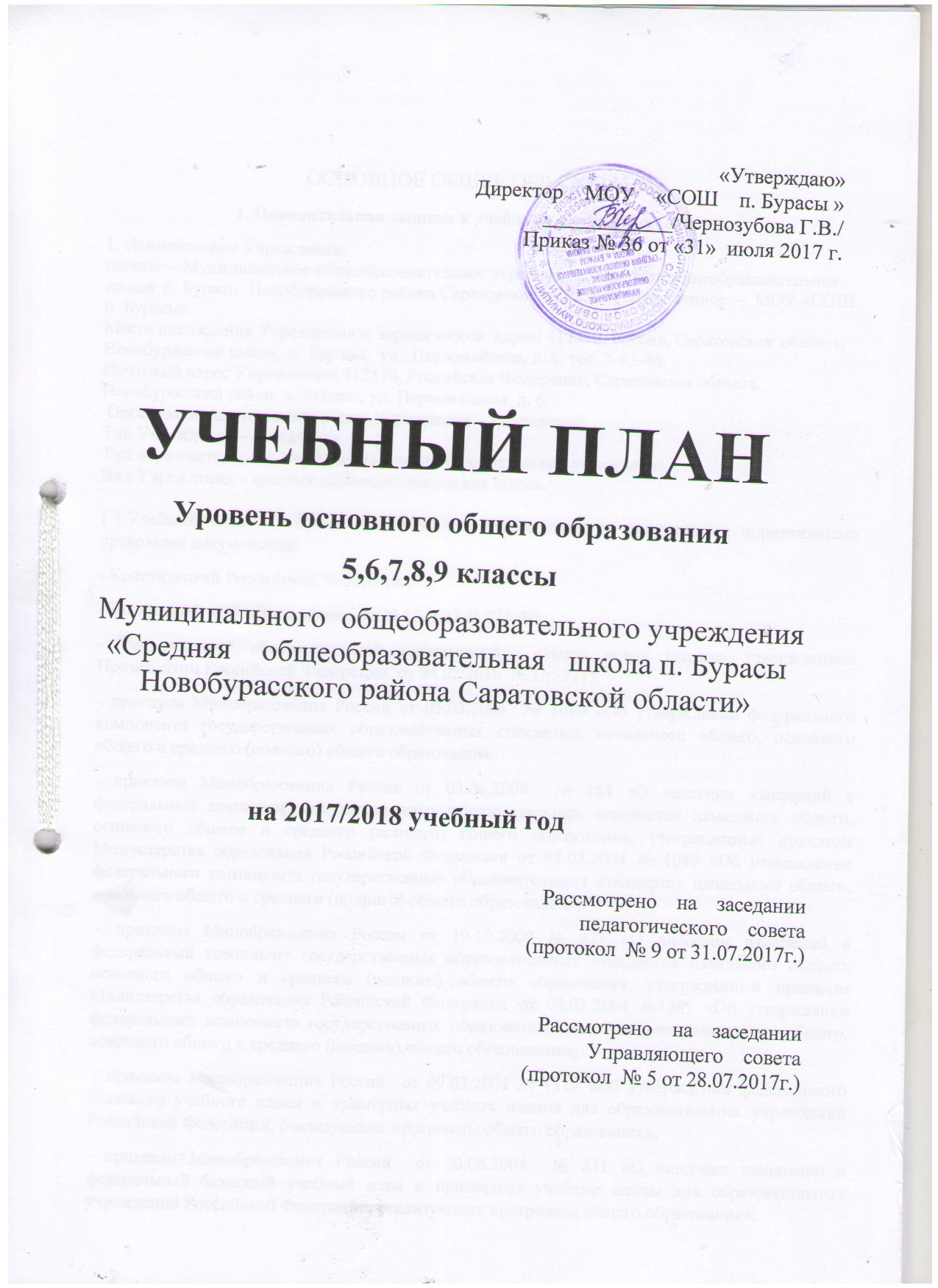 ОСНОВНОЕ ОБЩЕЕ ОБРАЗОВАНИЕ1. Пояснительная записка к учебному плану 5-9-х   классов.1. Наименование Учреждения:полное  – Муниципальное общеобразовательное учреждение “Средняя общеобразовательная школа  п. Бурасы  Новобурасского района Саратовской области”, сокращенное  –  МОУ «СОШ п. Бурасы».Место нахождения Учреждения и  юридический  адрес: 412570, Россия, Саратовская  область, Новобурасский район,  п. Бурасы,  ул.  Первомайская, д. 6, тел. 2-43-46.Почтовый адрес Учреждения: 412570, Российская Федерация, Саратовская область, Новобурасский район, п. Бурасы, ул. Первомайская, д. 6.    Организационно-правовая форма Учреждения – учреждение.Тип Учреждения – бюджетное.  Тип образовательного Учреждения – общеобразовательное учреждение.Вид Учреждения – средняя общеобразовательная школа.1.1.Учебный план 5-9 классов разработан в соответствии со следующими нормативными правовыми документами: - Конституцией Российской Федерации; - Законом РФ «Об образовании» от 29.12.2012 N 273-ФЗ; - Национальной образовательной инициативой  «Наша новая школа», утвержденной  Президентом Российской Федерации  от 04.02.2010  № Пр-271);  - приказом Минобразования России от 05.03.2004  № 1089 «Об утверждении федерального компонента государственных образовательных стандартов начального общего, основного общего и среднего (полного) общего образования»; - приказом Минобразования России от 03.06.2008  № 164 «О внесении изменений в федеральный компонент государственных образовательных стандартов начального общего, основного общего и среднего (полного) общего образования, утвержденный приказом Министерства образования Российской Федерации от 05.03.2004 № 1089 «Об утверждении федерального компонента государственных образовательных стандартов начального общего, основного общего и среднего (полного) общего образования»; - приказом Минобразования России от 19.10.2009 № 427 «О внесении изменений в федеральный компонент государственных образовательных стандартов начального общего, основного общего и среднего (полного) общего образования, утвержденный приказом Министерства образования Российской Федерации от 05.03.2004 №1089 «Об утверждении федерального компонента государственных образовательных стандартов начального общего, основного общего и среднего (полного) общего образования»; - приказом Минобразования России  от 09.03.2004 № 1312 «Об утверждении федерального базисного учебного плана и примерных учебных планов для образовательных учреждений Российской Федерации, реализующих программы общего образования»;- приказом Минобразования России  от 20.08.2008  № 241 «О внесении изменений в федеральный базисный учебный план и примерные учебные планы для образовательных учреждений Российской Федерации, реализующих программы общего образования»; - приказом Минобразования России  от 30.08.2010 № 889 «О внесении изменений в федеральный базисный учебный план и примерные учебные планы для образовательных учреждений Российской Федерации, реализующих программы общего образования, утвержденные приказом Министерства образования Российской Федерации от 09.03.2004 №1312 «Об утверждении федерального базисного учебного плана и примерных учебных планов для образовательных учреждений Российской Федерации, реализующих программы общего образования»; - постановлением Главного государственного санитарного врача РФ от 29.12.2010 № 189 «Об утверждении СанПиН 2.4.2.2821-10 «Санитарно-эпидемиологические требования к условиям и организации обучения в общеобразовательных учреждениях»; - Уставом МОУ «СОШ п. Бурасы», утвержденным 29.05.15г года постановлением главы администрации муниципального Новобурасского района.- основной образовательной программой основного общего образования МОУ «СОШ п. Бурасы».  1.2. Целями основной общеобразовательной программы основного общего образования являются: - формирование целостного представления о мире, основанного на приобретенных знаниях, умениях, навыках и способах деятельности; - приобретение опыта разнообразной деятельности (индивидуальной и коллективной), опыта познания и самопознания;- подготовка к осуществлению осознанного выбора индивидуальной образовательной или профессиональной траектории. Одним  из базовых требований к содержанию образования на этого уровня является достижение выпускниками уровня функциональной грамотности, необходимой в современном обществе, как по математическому и естественнонаучному, так и по социально-культурному направлениям. Одной из важнейших задач основной школы является подготовка обучающихся к осознанному и ответственному выбору жизненного и профессионального пути. Условием достижения этой задачи является последовательная индивидуализация обучения. В основной школе обучающиеся должны научиться самостоятельно, ставить цели и определять пути их достижения, использовать приобретенный в школе опыт деятельности в реальной жизни, за рамками учебного процесса.           1.3. Промежуточная аттестация – это определение уровня освоения образовательной программы  учебного предмета, курса, дисциплины (модуля) по итогам учебного  года. Результатом промежуточной аттестации по итогам года являются отметки по предметам учебного плана, выставляемые на основе  отметок за четверти (как среднее арифметическое этих отметок) с учетом  отметки за годовую  проверку усвоения учебного материала  в ходе проведения диагностических работ.  По итогам четверти оцениваются предметы с недельной нагрузкой не менее 1 часа в неделю.  С целью определения объективности выставления отметок по итогам  полугодия, года проводится административный контроль. По итогам первого полугодия  во 5-9 классах и на  конец учебного года  проводится административный контроль в форме контрольных работ или тестирования. По итогам первого полугодия  в 7-9-ых классах административный контроль проводится в форме, приближенной к ОГЭ. Выбор предметов для проведения административного контроля во 5-9 классах в форме контрольных работ, экзаменов в 7-9 классах рассматривается на Педагогическом совете, утверждается приказом директора школы  не позднее,  чем за месяц  до его проведения.       При проведении аттестации по учебным предметам применяется балльная система оценивания: отметка «5» - отлично, «4» - хорошо, «3» - удовлетворительно, «2» - неудовлетворительно. 2.Пояснительная запискак учебному плану основного общего образования (5,6,7,8,9 класс)«МОУ «Средняя общеобразовательная п. БурасыНовобурасского района Саратовской области»на 2017-2018 учебный год1.Общие положения.2.1.  Учебный план основного общего образования (5,6,7,8,9 класс) МОУ «СОШ п. Бурасы Новобурасского района Саратовской области» на 2017-2018 учебный год является нормативным документом, определяющим распределение учебного времени, отводимого на изучение различных учебных предметов обязательной части и части, формируемой участниками образовательных отношений, максимальный объём обязательной нагрузки учащихся, нормативы финансирования.2.2. Учебный план основного общего образования  (5,6,7,8,9 класс) МОУ «СОШ п. Бурасы Новобурасского района Саратовской области» на 2017-2018 учебный год разработан на основе перспективного учебного плана основного общего образования, в преемственности с планом 2016-2017 учебного года.2.3.  Нормативно-правовую основу разработки учебного плана МОУ «СОШ п. Бурасы Новобурасского района Саратовской области» составляют:Федеральный Закон  от 29.12.2012 г. №273-ФЗ (часть5 статья 12);федеральный государственный образовательный стандарт основного общего образования (утвержден приказом Минобрнауки России от 17.12.2010 г. № 1897, зарегистрирован в Минюсте России 01.02.2011 г., регистрационный номер 19644);санитарно-эпидемиологические правила и нормативы СанПиН 2.4.2.2821-10 (постановление главного государственного санитарного врача РФ от 29.12.2010 г. № 189, зарегистрировано в Минюсте России     03.03.2011 г., регистрационный номер 19993);письмо Департамента общего образования Минобрнауки России от 12.05.2011 г. № 03-296 «Об организации внеурочной деятельности при введении федерального государственного образовательного стандарта общего образования»;нормативные правовые акты министерства образования Саратовской области, регламентирующие деятельность образовательных учреждений региона.- Устав МОУ «СОШ п. Бурасы Новобурасского района Саратовской области»;- Программа развития МОУ «СОШ п. Бурасы Новобурасского района Саратовской области».2.4. Уровень основного общего образования  (5,6,7,8,9 класс) МОУ «СОШ п. Бурасы» в 2017-2018 учебном году работает в следующем режиме:продолжительность учебного года - 35 учебных недель;продолжительность учебного года в 9 классе  - 34 учебных недель;продолжительность учебной недели - 6 дней;максимальная недельная нагрузка обучающихся 5 класса– 32 часа;максимальная недельная нагрузка обучающихся 6 класса– 33 часа;максимальная недельная нагрузка обучающихся 7 класса – 35 часов;максимальная недельная нагрузка обучающихся 8 класса – 36 часов;продолжительность урока - 45 минут.2.5. Учебный план включает две части: обязательную и формируемую участниками образовательных отношений. Наполняемость обязательной части определена составом учебных предметных областей; часть, формируемая участниками образовательных отношений, включает курсы, занятия, направленные на реализацию индивидуальных потребностей обучающихся, в соответствии с их запросами, а также, отражающие специфику школы.2.6. Применяется 5-бальная система оценок:Учащимся 5-9 классов оценки выставляются по итогам каждой четверти, годовая (итоговая) оценка выставляется с учетом четвертных оценок. Формы  проведения  промежуточной аттестации обучающихся:5-6 классовдля 7-9 классов В 5-6 классах – итоговые  контрольные работы или итоговое тестирование  по русскому языку и математике. - в 7,8,9 классах – в форме экзаменов письменно по русскому языку и математике  (в новой форме) и третий экзамен по выбору обучающихся в форме теста ОГЭ.3. Список используемых учебных пособий  ООО 5-9 класс.Содержание образования 5- 9 классов основного общего образования определено следующими учебниками, относящимися к завершенной предметной линии:4. Сетка часов  учебного плана   для уровня основного  общего образования МОУ «СОШ п.Бурасы» (5-9 классы)4.1.  Сетка часов  перспективного  учебного плана   для уровня основного  общего образования МОУ «СОШ п.Бурасы» (5-9 классы)а) недельныйб) годовой4.2. Сетка часов  учебного плана   для уровня основного  общего образования МОУ «СОШ п.Бурасы» (5-9 классы)а) недельныйб) годовойУчебный план  5 класса МОУ «СОШ п. Бурасы»1. Предметная область «Русский язык и литература» в учебном плане МОУ «СОШ п. Бурасы»  представлена учебным предметами русский язык, литература.Предметная область «Иностранные языки» в учебном плане МОУ «СОШ п. Бурасы»  представлена учебным предметом  иностранный (английский язык).Предметная область «Математика и информатика» в учебном плане МОУ «СОШ п. Бурасы»  представлена учебным предметом математика.Предметная область «Общественно-научные предметы» в учебном плане МОУ «СОШ п. Бурасы»  представлена учебным предметами «История России. Всеобщая Россия», обществознание, география.Предметная область «Основы духовно-нравственной культуры народов России» представлена учебным предметом «Основы духовно-нравственной культуры народов России».Предметная область «Естественно-научные предметы» в учебном плане МОУ «СОШ п. Бурасы»  представлена учебным предметами биология/ОЗОЖ.Предметная область «Искусство» в учебном плане МОУ «СОШ п. Бурасы»  представлена учебным предметами музыка и изобразительное искусство.Предметная область «Технология» в учебном плане МОУ «СОШ п. Бурасы»  представлена учебным предметом технология .Предметная область «Физическая культура и основы безопасности и жизнедеятельности» в учебном плане МОУ «СОШ п. Бурасы»  представлена учебным предметом физическая культура/основы здорового образа жизни и основы безопасности и жизнедеятельности.2. Учебным планом школы предусмотрено следующее распределение часов части, формируемой участниками образовательных отношений в соответствии с диагностикой, проводимой администрацией ОУ – 3 часа:- учебное занятие  «Основы духовно-нравственной культуры народов России» (ОДНКНР)   - 1 час с целью воспитания и социализации обучающихся;-учебное занятие  «Информатика» -1 час с целью обеспечения всеобщей компьютерной грамотности,-учебное занятие  «Краеведение» -1 час (Литературно-этнографический курс "Культура народов Поволжья", региональная программа «Литературное краеведение») с целью углубления представлений о Саратовском Поволжье, и людей его населяющих.4. Изучение курса «Основы здорового образа жизни» с целью привития обучающимся норм и навыков здорового образа жизни осуществляется путём интеграции в предметы «Основы безопасности жизнедеятельности», «Физическая культура»,  «Биология», а также в систему работы классного руководителя.Сетка часов  учебного плана  основного  общего образованияМОУ «СОШ п. Бурасы  Новобурасского района Саратовской области»на 2017-2018 учебный год.5 класс 6. Учебный план  6  класса МОУ «СОШ п. Бурасы»1. Предметная область «Русский язык и литература» в учебном плане МОУ «СОШ п. Бурасы»  представлена учебным предметами русский язык, литература.Предметная область «Иностранные языки» в учебном плане МОУ «СОШ п. Бурасы»  представлена учебным предметом  иностранный (английский язык).Предметная область «Математика и информатика» в учебном плане МОУ «СОШ п. Бурасы»  представлена учебным предметом математика.Предметная область «Общественно-научные предметы» в учебном плане МОУ «СОШ п. Бурасы»  представлена учебным предметами «История России. Всеобщая Россия», обществознание, география.Предметная область «Естественно-научные предметы» в учебном плане МОУ «СОШ п. Бурасы»  представлена учебным предметами биология/ОЗОЖ.Предметная область «Искусство» в учебном плане МОУ «СОШ п. Бурасы»  представлена учебным предметами музыка и изобразительное искусство.Предметная область «Технология» в учебном плане МОУ «СОШ п. Бурасы»  представлена учебным предметом технология.Предметная область «Физическая культура и основы безопасности и жизнедеятельности» в учебном плане МОУ «СОШ п. Бурасы»  представлена учебным предметом физическая культура/основы здорового образа жизни и основы безопасности и жизнедеятельности.Учебным планом школы предусмотрено следующее распределение часов части, формируемой участниками образовательных отношений в соответствии с диагностикой, проводимой администрацией ОУ – 4 часа:- учебное занятие  «Основы безопасности жизнедеятельности» - 1 час с целью психологической подготовки в области предупреждения чрезвычайных ситуаций в жизни и быту и формирования умения правильно действовать при возникновении чрезвычайных ситуаций различного характера;-учебное занятие  «Информатика» - 1 час с целью обеспечения всеобщей компьютерной грамотности,-учебное занятие  «Краеведение» - 1 час, (региональная программа «Географическое краеведение») с целью углубления представлений о Саратовском Поволжье, и людей его населяющих.-учебное занятие «Наглядная геометрия» - 1 час. Изучение курса «Наглядная геометрия», усиливает геометрическую направленность, способствует более углубленному рассмотрению вопросов, связанных с геометрией. В процессе изучения курса развиваются пространственное  воображение и конструкторские умения школьника.3. Изучение курса «Основы здорового образа жизни» с целью привития обучающимся норм и навыков здорового образа жизни осуществляется путём интеграции в предметы «Основы безопасности жизнедеятельности», «Физическая культура»,  «Биология», а также в систему работы классного руководителя. Сетка часов  учебного плана  основного  общего образованияМОУ «СОШ п. Бурасы  Новобурасского района Саратовской области»на 2017-2018 учебный год.6 класс7.Учебный план  7  класса МОУ «СОШ п. Бурасы»1.Предметная область «Русский язык и литература» в учебном плане МОУ «СОШ п. Бурасы»  представлена учебным предметами русский язык, литература.Предметная область «Иностранные языки» в учебном плане МОУ «СОШ п. Бурасы»  представлена учебным предметом  иностранный (английский язык).Предметная область «Математика и информатика» в учебном плане МОУ «СОШ п. Бурасы»  представлена учебными предметами алгебра, геометрия, информатика .Предметная область «Общественно-научные предметы» в учебном плане МОУ «СОШ п. Бурасы»  представлена учебным предметами «История России. Всеобщая Россия», обществознание, география.Предметная область «Естественно-научные предметы» в учебном плане МОУ «СОШ п. Бурасы»  представлена учебным предметами биология/ОЗОЖ, физика.Предметная область «Искусство» в учебном плане МОУ «СОШ п. Бурасы»  представлена учебным предметами музыка и изобразительное искусство.Предметная область «Технология» в учебном плане МОУ «СОШ п. Бурасы»  представлена учебным предметом технология.Предметная область «Физическая культура и основы безопасности и жизнедеятельности» в учебном плане МОУ «СОШ п. Бурасы»  представлена учебным предметом физическая культура/основы здорового образа жизни и основы безопасности и жизнедеятельности.2. Учебным планом школы предусмотрено следующее распределение часов части, формируемой участниками образовательных отношений в соответствии с диагностикой, проводимой администрацией ОУ – 5 часа:-учебное занятие  «Краеведение» - 1 час, (региональная программа «Биологическое краеведение») с целью углубления представлений о Саратовском Поволжье, животном мире его населяющим.-учебное занятие «Наглядная геометрия» - 1 час. Изучение курса «Наглядная геометрия», усиливает геометрическую направленность, способствует более углубленному рассмотрению вопросов, связанных с геометрией. В процессе изучения курса развиваются пространственное  воображение и конструкторские умения школьника.- учебное занятие «Русская словесность» - 1 час, с целью формирования умений учащихся самостоятельно понимать художественный смысл произведений и применять в собственных высказываниях изученные приёмы словесного выражения содержания.- учебное занятие «Химия. Вводный курс» - 1 час, усиливает область химии. Пропедевтический курс призван, используя интерес учащихся к экспериментам, сформировать умение наблюдать, делать выводы на основе наблюдений, получить первоначальные понятия о классах неорганических веществ, решать расчетные задачи на основе имеющихся знаний по математике.-учебное занятие «Биология» - 1 час, усиливает область биологии. Призван  сформировать у учащихся умение   наблюдать и получить знание о животном мире.3. Изучение курса «Основы здорового образа жизни» с целью привития обучающимся норм и навыков здорового образа жизни осуществляется путём интеграции в предметы «Основы безопасности жизнедеятельности», «Физическая культура»,  «Биология», а также в систему работы классного руководителя. Сетка часов  учебного плана  основного  общего образованияМОУ «СОШ п. Бурасы  Новобурасского района Саратовской области»на 2017-2018 учебный год.7 класс8. Учебный план  8  класса МОУ «СОШ п. Бурасы»1. Предметная область «Русский язык и литература» в учебном плане МОУ «СОШ п. Бурасы»  представлена учебным предметами русский язык, литература.Предметная область «Иностранные языки» в учебном плане МОУ «СОШ п. Бурасы»  представлена учебным предметом  иностранный (английский язык).Предметная область «Математика и информатика» в учебном плане МОУ «СОШ п. Бурасы»  представлена учебным предметом алгебра, геометрия, информатика..Предметная область «Общественно-научные предметы» в учебном плане МОУ «СОШ п. Бурасы»  представлена учебным предметами «История России. Всеобщая Россия», обществознание, география.Предметная область «Естественно-научные предметы» в учебном плане МОУ «СОШ п. Бурасы»  представлена учебным предметами биология/ОЗОЖ, физика, химия.Предметная область «Искусство» в учебном плане МОУ «СОШ п. Бурасы»  представлена учебным предметом  изобразительное искусство.Предметная область «Технология» в учебном плане МОУ «СОШ п. Бурасы»  представлена учебным предметом технология.Предметная область «Физическая культура и основы безопасности и жизнедеятельности» в учебном плане МОУ «СОШ п. Бурасы»  представлена учебным предметом физическая культура/основы здорового образа жизни и основы безопасности и жизнедеятельности.Учебным планом школы предусмотрено следующее распределение часов части, формируемой участниками образовательных отношений в соответствии с диагностикой, проводимой администрацией ОУ – 5 часов:- учебное занятие  «Русская словесность» - 1 час, с целью формирования умений учащихся самостоятельно понимать художественный смысл произведений и применять в собственных высказываниях изученные приёмы словесного выражения содержания. - учебное занятие «Экология человека» - 1 час, ориентирован на освоение знаний о взаимоотношениях человека с природой, соблюдение здорового образа жизни, формирование безопасного поведения в природной и производственной  среде, оказание простейших видов первой медицинской помощи, обобщение знаний по курсу «биология человека, подготовку к ОГЭ;- учебное занятие  «Краеведение» - 1 час, (региональная программа «Культура края»),  с целью углубления представлений о Саратовском Поволжье, достопримечательностях  и культурных ценностях саратовского края.- элективный курс «Мой выбор» - 1 час. Данный курс знакомит школьников с общими основами выбора профиля обучения (информационными, психологическими, практическими). Знание этих основ обеспечивает учащимся принятие адекватного решения, как о выборе конкретного профиля, так и о пути дальнейшего образования.- элективный курс «Практическая геометрия»  - 1 час, поможет школьникам развить мышление, нестандартное видение объекта, обогатить личностный опыт, найти реальные пути применения знаний в жизненной практике. Этот курс направлен в первую очередь, на деятельностный компонент образования, что позволяет повысить мотивацию обучения, в наибольшей степени реализовать способности, возможности, потребности и интересы ребенка. Он отвечает запросам общества, т.е. помогает учащимся сориентироваться и определить профиль будущей трудовой деятельности.3. Изучение курса «Основы здорового образа жизни» с целью привития обучающимся норм и навыков здорового образа жизни осуществляется путём интеграции в предметы «Основы безопасности жизнедеятельности», «Физическая культура»,  «Биология», а также в систему работы классного руководителя. 4. Преподавание элективного курса «Мой выбор» в 8 классе организуется  на основе безотметочной системы обучения,  оценка достижений учащихся происходит по итогам групповой рефлексии, результатам психодиагностического исследования и анализу образовательного продукта; результаты заносятся в портфолио учащихся. Элективный курс «Практическая геометрия" имеет 5-бальную систему оценивания.Сетка часов  учебного плана  основного  общего образованияМОУ «СОШ п. Бурасы  Новобурасского района Саратовской области»на 2017-2018 учебный год.8 класс 9. Учебный план  9  класса МОУ «СОШ п. Бурасы»1. Предметная область «Русский язык и литература» в учебном плане МОУ «СОШ п. Бурасы»  представлена учебным предметами русский язык, литература.Предметная область «Иностранные языки» в учебном плане МОУ «СОШ п. Бурасы»  представлена учебным предметом  иностранный (английский язык).Предметная область «Математика и информатика» в учебном плане МОУ «СОШ п. Бурасы»  представлена учебным предметом алгебра, геометрия, информатика.Предметная область «Общественно-научные предметы» в учебном плане МОУ «СОШ п. Бурасы»  представлена учебным предметами «История России. Всеобщая Россия», обществознание, география.Предметная область «Естественно-научные предметы» в учебном плане МОУ «СОШ п. Бурасы»  представлена учебным предметами биология/ОЗОЖ, физика, химия.Предметная область «Физическая культура и основы безопасности и жизнедеятельности» в учебном плане МОУ «СОШ п. Бурасы»  представлена учебным предметом физическая культура/основы здорового образа жизни и основы безопасности и жизнедеятельности.Учебным планом школы предусмотрено следующее распределение часов части, формируемой участниками образовательных отношений в соответствии с диагностикой, проводимой администрацией ОУ – 4 часа:- учебное занятие  «Краеведение» - 1 час, (региональная программа «Культура края»),  с целью углубления представлений о Саратовском Поволжье, достопримечательностях  и культурных ценностях саратовского края.- Элективные курсы (3 часа) предпрофильной подготовки в 9 классе (9 курсов). Программы элективных курсов рекомендованы для предпрофильной подготовки министерством образования Саратовской области (приложение к письму министерства образования Саратовской области от 08.07.2015 №01-20/4541).3. Изучение курса «Основы здорового образа жизни» с целью привития обучающимся норм и навыков здорового образа жизни осуществляется путём интеграции в предметы «Основы безопасности жизнедеятельности», «Физическая культура», «Биология», а также в систему работы классного руководителя. Сетка часов  учебного плана  основного  общего образованияМОУ «СОШ п. Бурасы  Новобурасского района Саратовской области»на 2017-2018 учебный год.9 классДополнительное образование  МОУ «Средняя общеобразовательная школа п. Бурасы Новобурасского района  Саратовской области»на 2017-2018 учебный год   (5, 6, 7, 8, 9 классы)5 класс6 классПредметные областиУчебные предметыКласс /Количество часовФормы промежуточной аттестацииФилологияРусский языкКомплексная работаМатематика и информатикаМатематикаКомплексная работаОбществознание и окружающий мирОкружающий мир/ОЗОЖКомплексная работаПредметные областиУчебные предметыКласс /Количество часовФормы промежуточной аттестацииФилологияРусский язык1диктантМатематика и информатикаМатематика1Контрольная работа или тестПредметАвторНазвание учебного пособияИздательствоРусский языкИванов С.В., Евдокимова А.О., Кузнецова М.И., Петленко Л.В.Русский язык«Вентана-Граф»Литературное чтениеЕфросинина Л.А., Оморокова М.И. Литературное чтение«Вентана-Граф»Иностранный язык  Часть 1 и 2 Афанасьева О.В., Михеева И.ВАнглийский язык«Вентана-Граф»МатематикаРудницкая В.Н., Кочурова Е.Э., Рыдзе О.А., Юдачева Т.ВМатематика«Вентана-Граф»Окружающий мир /ОЗОЖВиноградова Н.Ф., Калинова Г.С.Окружающий мир «Вентана-Граф»Музыка Усачева В.О., Школяр Л.В.
Музыка«Вентана-Граф»Изобразительное искусствоСавенкова Л.Г., Ермолинская Е.АИзобразительное искусство«Вентана-Граф»ТехнологияЛутцева Е.А.
Технология«Вентана-Граф»Физическая культура/ОЗОЖПетрова Т.В., Копылов Ю.А., Полянская Н.В., Петров С.СФизическая культура/ОЗОЖ«Вентана-Граф»ПредметАвторНазвание учебного пособияИздательствоРусский язык- Русский язык. Авторы: Бунеев Р.Н., Бунеева Е.В., Пронина О.В.  Русский языкИздательство «Баллас» 2013 год Литературное чтение- Литературное чтение. Авторы:  Бунеев Р.Н., Бунеева Е.В.  Литературное чтениеИздательство «Баллас» 2013 год Иностранный язык(Английский язык)Часть 1 и 2 Афанасьева О.В., Михеева И.ВАнглийский язык«Вентана-Граф»Информатика в играх и задачах Горячев А.В., Горина К.И., Суворова Н.И.Информатика в играх и задачахИздательство «Баллас» 2013 годМатематикаДемидова Т.Е., Козлова С.А., Тонких А.П.  МатематикаИздательство «Баллас» 2013 год Окружающий мир /ОЗОЖ Вахрушев А.А., Бурский О.В., Раутиан А.С., Данилов Д.Д., Бурский О.В. и др. С.В.Окружающий мир Издательство «Баллас» 2013 год Музыка Усачева В.О., Школяр Л.В. МузыкаИздательство «Баллас» 2013 год Изобразительное искусство Куревина О.А., Ковалевская Е.Д.Изобразительное искусствоИздательство «Баллас» 2013 год Технология Куревина О.А., Лутцева Е.А.       ТехнологияИздательство «Баллас» 2013 год Физическая культура/ОЗОЖЕгоров Б.Б., Пересадина Ю.Е.Физическая культура/ОЗОЖИздательство «Баллас» 2013 год Детская риторикаЛадыженская Т.А., Ладыженская Н.В., Никольская Р.И., Сорокина Г.И.Детская риторикаИздательство «Баллас» 2013 год Основы религиозных культур и светской этикиКураев А.В.Основы религиозных культур и светской этикиПросвещениеПредметные областиУчебные предметыКоличество часов в неделюКоличество часов в неделюКоличество часов в неделюКоличество часов в неделюВсегоПредметные областиУчебные предметы12017-2018 уч.г22018-2019 уч.г32019-2020 уч.г42020-2021 уч.гВсего1. Обязательная часть1. Обязательная часть1. Обязательная часть1. Обязательная часть1. Обязательная часть1. Обязательная часть1. Обязательная частьРусский язык и литературное чтениеРусский язык555520Русский язык и литературное чтениеЛитературное чтение444416Иностранный языкИностранный язык (английский)2226Математика и информатикаМатематика444416Обществознание и естествознание Окружающий мир ( человек, природа, общество /ОЗОЖ22228Основы религиозных культур и светской этики11ИскусствоМузыка11114ИскусствоИзобразительное искусство11114ТехнологияТехнология11114Физическая культураФизическая культура / Основы безопасности жизнедеятельности333312Итого:21232324912. Часть, формируемая участниками образовательных отношений2. Часть, формируемая участниками образовательных отношений2. Часть, формируемая участниками образовательных отношений-3328Максимально допустимая недельная нагрузкаМаксимально допустимая недельная нагрузка2126262699Предметные областиУчебные предметыКоличество часов в неделюКоличество часов в неделюКоличество часов в неделюКоличество часов в неделюВсего за 4 годаПредметные областиУчебные предметы12017-2018 уч.г22018-2019 уч.г32019-2020 уч.г42020-2021 уч.гВсего за 4 года1. Обязательная часть1. Обязательная часть1. Обязательная часть1. Обязательная часть1. Обязательная часть1. Обязательная часть1. Обязательная частьРусский язык и литературное чтениеРусский язык165170170170675Русский язык и литературное чтениеЛитературное чтение132136136136540Иностранный языкИностранный язык (английский)686868204Математика и информатикаМатематика132136136136540Обществознание и естествознание (окружающий мир)Окружающий мир / Основы безопасности жизнедеятельности66686868270Основы религиозных культур и светской этикиОсновы религиозных культур и светской этики3434ИскусствоМузыка33343434135ИскусствоИзобразительное искусство33343434135ТехнологияТехнология33343434135Физическая культураФизическая культура / Основы безопасности жизнедеятельности99102102102405Итого:69378278281630732. Часть, формируемая участниками образовательных отношений2. Часть, формируемая участниками образовательных отношений2. Часть, формируемая участниками образовательных отношений2. Часть, формируемая участниками образовательных отношений2. Часть, формируемая участниками образовательных отношений2. Часть, формируемая участниками образовательных отношений2. Часть, формируемая участниками образовательных отношений010210268272Максимально допустимая недельная нагрузкаМаксимально допустимая недельная нагрузка6938848848843345Предметные областиУчебные предметыКоличество часов в неделюКоличество часов в неделюКоличество часов в неделюКоличество часов в неделюВсегоПредметные областиУчебные предметы1234Всего1. Обязательная часть1. Обязательная часть1. Обязательная часть1. Обязательная часть1. Обязательная часть1. Обязательная часть1. Обязательная частьРусский язык и литературное чтениеРусский язык555520Русский язык и литературное чтениеЛитературное чтение444416Иностранный языкИностранный язык (английский)2226Математика и информатикаМатематика444416Обществознание и естествознание Окружающий мир ( человек, природа, общество /ОЗОЖ22228Основы религиозных культур и светской этики11ИскусствоМузыка11114ИскусствоИзобразительное искусство11114ТехнологияТехнология11114Физическая культураФизическая культура / Основы безопасности жизнедеятельности333312Итого:21232324912. Часть, формируемая участниками образовательных отношений2. Часть, формируемая участниками образовательных отношений2. Часть, формируемая участниками образовательных отношений-3328Максимально допустимая недельная нагрузкаМаксимально допустимая недельная нагрузка2126262699Предметные областиУчебные предметыКоличество часов в неделюКоличество часов в неделюКоличество часов в неделюКоличество часов в неделюВсего Предметные областиУчебные предметы1234Всего 1. Обязательная часть1. Обязательная часть1. Обязательная часть1. Обязательная часть1. Обязательная часть1. Обязательная часть1. Обязательная частьРусский язык и литературное чтениеРусский язык165170170170675Русский язык и литературное чтениеЛитературное чтение132136136136540Иностранный языкИностранный язык (английский)686868204Математика и информатикаМатематика132136136136540Обществознание и естествознание (окружающий мир)Окружающий мир / Основы безопасности жизнедеятельности66686868270Основы религиозных культур и светской этикиОсновы религиозных культур и светской этики3434ИскусствоМузыка33343434135ИскусствоИзобразительное искусство33343434135ТехнологияТехнология33343434135Физическая культураФизическая культура / Основы безопасности жизнедеятельности99102102102405Итого:69378278281630732. Часть, формируемая участниками образовательных отношений2. Часть, формируемая участниками образовательных отношений2. Часть, формируемая участниками образовательных отношений2. Часть, формируемая участниками образовательных отношений2. Часть, формируемая участниками образовательных отношений2. Часть, формируемая участниками образовательных отношений2. Часть, формируемая участниками образовательных отношений010210268272Максимально допустимая недельная нагрузкаМаксимально допустимая недельная нагрузка6938848848843345Предметные областиУчебные предметыКоличество часов в неделюВсего  часовв годПредметные областиУчебные предметыI  классI  классОбязательная частьОбязательная частьОбязательная частьОбязательная частьРусский язык и литературное чтениеРусский язык5165Русский язык и литературное чтениеЛитературное чтение4132Иностранный языкИностранный языкМатематика и информатикаМатематика4132Обществознание и естественные наукиОкружающий мир (человек, природа, общество)/ОЗОЖ266Искусство Музыка133Искусство Изобразительное искусство133ТехнологияТехнология133Физическая культураФизическая культура/ОЗОЖ399ИТОГО:ИТОГО:21693Часть, формируемая участниками образовательных отношенийЧасть, формируемая участниками образовательных отношений00Максимально допустимая аудиторная  нагрузкаМаксимально допустимая аудиторная  нагрузка21693Предметные областиУчебные предметыКоличество часов Количество часов Предметные областиУчебные предметыв неделюв годОбязательная частьОбязательная часть2 класс2 классРусский язык и литературное чтениеРусский язык5170Русский язык и литературное чтениеЛитературное чтение4136Иностранный языкИностранный язык (английский язык)268Математика и информатикаМатематика4136Обществознание и естественные наукиОкружающий мир268ИскусствоМузыка134ИскусствоИзобразительное искусство134ТехнологияТехнология134Физическая культураФизическая культура3102ИтогоИтого23782Часть, формируемая участниками образовательных отношенийЧасть, формируемая участниками образовательных отношений3102Основы здорового образа жизни/ Основы безопасности жизнедеятельностиОсновы здорового образа жизни/ Основы безопасности жизнедеятельности134 «Занимательная грамматика» «Занимательная грамматика»134 «Занимательная математика» «Занимательная математика»134Максимально допустимая аудиторная  нагрузкаМаксимально допустимая аудиторная  нагрузка26884Предметные областиУчебные предметыКоличество часовКоличество часовПредметные областиУчебные предметыв неделюв годОбязательная частьОбязательная часть3 класс3 классРусский язык и литературное чтениеРусский язык5170Русский язык и литературное чтениеЛитературное чтение4136Иностранный языкИностранный язык (английский язык)268Математика и информатикаМатематика4136Обществознание и естественные наукиОкружающий мир268ИскусствоМузыка134ИскусствоИзобразительное искусство134ТехнологияТехнология134Физическая культураФизическая культура3102ИтогоИтого23782Часть, формируемая участниками образовательных отношенийЧасть, формируемая участниками образовательных отношений3102Основы здорового образа жизниОсновы здорового образа жизни134 «Детская риторика» «Детская риторика»134 «Информатика в играх  и задачах» «Информатика в играх  и задачах»134Максимально допустимая аудиторная  нагрузкаМаксимально допустимая аудиторная  нагрузка26884Предметные областиУчебные предметыКоличество часовКоличество часовПредметные областиУчебные предметыв неделюв годОбязательная частьОбязательная часть4 класс4 классРусский язык и литературное чтениеРусский язык5170Русский язык и литературное чтениеЛитературное чтение4136Иностранный языкИностранный язык (английский язык)268Математика и информатикаМатематика4136Обществознание и естественные наукиОкружающий мир/ОЗОЖ268Основы религиозных культур и светской этики134ИскусствоМузыка134ИскусствоИзобразительное искусство134ТехнологияТехнология134Физическая культураФизическая культура/ОЗОЖ3102ИтогоИтого24816Часть, формируемая участниками образовательных отношенийЧасть, формируемая участниками образовательных отношений268 «Детская риторика» «Детская риторика»134 «Информатика в играх  и задачах» «Информатика в играх  и задачах»134Максимально допустимая аудиторная  нагрузкаМаксимально допустимая аудиторная  нагрузка26884Направления Формы реализацииКоличество часов в неделюВсего Спортивно-оздоровительноеКружок «Чемпион»133Общеинтеллектуальное-ОбщекультурноеКружок «Радуга талантов»Кружок «Музыкальная капель»266Духовно-нравственное-Социальное-                                                                  ИТОГО:                                                                                              ИТОГО:                            399Направления деятельностиФормы 	реализации	Количество часов в неделюВсего Спортивно-оздоровительноеКружок «Чемпион»134Общеинтеллектуальное---ОбщекультурноеКружок «Радуга талантов»Кружок «Музыкальная капель»266Духовно-нравственное---Социальное-                                                                  ИТОГО:                                                                                              ИТОГО:                            3100Направления деятельностиФормы реализацииКоличество часов в неделюВсего Спортивно-оздоровительноеКружок «Чемпион»134Общеинтеллектуальное---ОбщекультурноеКружок «Радуга талантов»Кружок «Музыкальная капель»268Духовно-нравственноеКружок «История религиозной культуры»134Социальное---                                                                  ИТОГО:                                                                                              ИТОГО:                            4136Направления деятельностиФормы реализацииКоличество часов в неделюВсего Спортивно-оздоровительноеКружок «Чемпион»134Общеинтеллектуальное---ОбщекультурноеКружок «Радуга талантов»Кружок «Музыкальная капель»268Социальное---                                                                  ИТОГО:                                                                                              ИТОГО:                            3102Предметные областиУчебные предметыКласс /Количество часовФормы промежуточной аттестацииФилологияРусский язык1диктантМатематика и информатикаМатематика1Контрольная работа или тестПредметные областиУчебные предметыКласс /Количество часовФормы промежуточной аттестацииФилологияРусский язык2диктантМатематика и информатикаМатематика2Контрольная работа или тест в форме ОГЭПредмет по выбору1Тест в формате ОГЭПредметАвторНазвание учебного пособияИздательствоРусский языкВ.В.Бабайцева, Л.Д.Чеснокова, Г.К.Лидман –Орлова, С.И.Пименова,  Е.И. Никитина  5-9 классРусский языкДрофа, Вертикаль., 2013. ФГОСЛитератураВ.Я.Коровиной, ЛитератураМосква «Просвещение», 2016. ФГОСИностранный язык (Английский язык) Учебник. Часть 1 и 2Афанасьева О.В., Баранова К.М., Михеева И.В. 5-9 классАнглийский языкВентана-Граф.МатематикаА.Г. Мерзляк, В.Б. Полонский, М.С. Якир. 5-6 клУчебник «Алгебра» в 2 частях: Учебник +Задачник для общеобразовательных учреждений. Авторы: А.Г. Мордкович, Л.А. Александрова, Т.Н. Мишустина и другие. – М.: Мнемозина.7-8кл «Геометрия». 7-9 классы: учебник для общеобразовательных организаций с приложением на электронном носителе. Авторы: Л.С. Атанасян, В.Б. Бутузов, С.Б. Кадомцев и др. «Геометрия», 7-9 классы: учебник для общеобразовательных учреждений. Авторы И.М.Смирнова, В.А.Смирнов.МатематикаАлгебраГеометрияВентана-Граф.ПросвещениеИстория России. Всеобщая история.1.Учебник «Введение в историю» А.Н. Майков, 20122)Учебник «История Древнего мира»Т.П. Андреевская, М.В.Белкин, Э.В. Ванина, - 5 класс2. «История Средних веков. 6 кл.»Л.В.Искровская, С.Е Федоров, Ю.В. Гурьянова под ред. Мясникова С.В.2)Учебник «История России с древнейших времён до конца XVI века»А.А. Данилов, Л.Г.Косулина.-6 кл3.«История Нового времени» А.Я.Юдовская, Л.М.Ванюшкин.4.Учебник «Новая история 1800-1917 гг»А.Я.Юдовская, П.А.Баранов. 7 клУчебник «История Нового времени» А.Я.Юдовская, Л.М.Ванюшкин, 2)Учебник «Новая история 1800-1917 гг»А.Я.Юдовская, П.А.Баранов-.История России. Всеобщая история.Вентана-Граф «Просвещение»Обществознание «Обществознание. 5 -9 кл.»Л.Н.Боголюбов, Л.Ф.ИвановаОбществознаниеПросвещениеГеографияГеография. 6 класс. УчебникЛетягин А.А., Дронов В.П.География. 7 класс. УчебникДушина И.В., Смоктунович Т.Л.География. 8 кл. Учебник.Пятунин В.Б., Таможняя Е.А., Дронов В.П.География. 9 кл. Учебник с приложением. Изд.3Таможняя Е.А., Толкунова С.Г. Под ред. Дронова В.П.ГеографияДрофаБиология /ОЗОЖ7 класс- О.С. Габриелян , 8 класс- О.С. Габриелян , 9класс- О.С. Габриелян БиологияДрофа 2016-2017 Дрофа 2016-2017МузыкаГ.П. Сергеева, Е.Д. Критская 5-9 клМузыкаМосква «Просвещение»Изобразительное искусствоИзобразительное искусство ФГОС 5, 6, 7 классы (школа Неменского) авт. Н.А. Горяева, О.В. Островская. Искусство ФГОС 8-9 классы авт. Г.П. Сергеева., И.Э. Кашекова, Е.Д. Критская Изобразительное искусствоМосква «Просвещение»ТехнологияТехнология ФГОС 5,6,7,8 классы авт. Н.В. Синица, В.Д. СимоненкоТехнология«Вентана-Граф»КраеведениеВолжские сказки, легенды, были. 5клГеографическое краеведение. Саратовская область -6 кл«Краеведение»   Сельцер В.Б.-7 кл«Краеведение. Культура края. Саратовская область» - Е.В. Колесова -8 клКраеведение. История Саратовского края с древнейших времен до наших дней. – 9 кл.Литературное краеведениеГеографическое краеведение.КИЦ «Саратовтелефильм» - «Добродея»«Лицей»«Просвещение»ООО «Приволжское издательство»ОБЖВ.В. Поляков, М.И. Кузнецов, В.Н. Латчук, В.В. Марков 5клА.Г. Маслов, М.И. Кузнецов, В.Н. Латчук, В.В. Марков,6 кл С.Н. Вангородский, М.И. Кузнецов, В.Н. Латчук, В.В. Марков, 7 кл С.Н. Вангородский, М.И. Кузнецов, В.Н. Латчук, В.В. Марков,8 кл С.Н. Вангородский, М.И. Кузнецов, В.Н. Латчук, В.В. Марков, 9 клОсновы безопасности жизнедеятельностиМосква «Дрофа» Информатика	Босова Л. Л. Информатика. 5 -9 класс: учебник / Л. Л. Босова, А. Ю. Босова. ИнформатикаМ.: БИНОМ. Лаборатория знаний, 2014-2016Химия5 класс- Пономарева И.Н., И.В. Николаев, О.А. Корнилов6 класс- Пономарева И.Н., 7 класс-  В.М.Константинов, В,Г. Бабенко, В.С. Кучменко, 8 класс-  А.Г. Драгомилов, Р.Д. Маш,  9 класс- Пономарева И.Н.,  О.А. Корнилова, Н.М. Чернова.Химия«Вентана-Граф», 2016-2017ФизикаА.В. Перышкин. –5-9 классФизикаДрофаЭкологияМ.З.ФедороваВ.С.КучменкоТ.П.ЛукинаЭкология«Вента-Графа»«Основы духовно-нравственной культуры народов России» Виноградов Н.Ф.«Основы духовно-нравственной культуры народов России»Просвещение«Физическая культура» -  А.П.Матвеев;А.П.Матвеев 5-9 класс«Физическая культура» ПросвещениеПредметные областиУчебные предметыКол-во часов в неделюКол-во часов в неделюКол-во часов в неделюКол-во часов в неделюКол-во часов в неделюКол-во часов в неделюВсего 52017-2018 уч.г62018-2019 уч.г62018-2019 уч.г72019-2020 уч.г82020-2021 уч.г92021-2020 уч.гВсего Обязательная частьОбязательная частьОбязательная частьОбязательная частьОбязательная частьОбязательная частьОбязательная частьОбязательная частьОбязательная частьРусский язык и литератураРусский язык56443321Русский язык и литератураЛитература33222313Иностранные языкиИностранный язык (Английский язык)33333315Математика и информатикаМатематика 5510Математика и информатикаАлгебра33339Математика и информатикаГеометрия22226Математика и информатикаИнформатика11113Общественно-научные предметыИстория России.Всеобщая история.22222311Общественно-научные предметыОбществознание1111115Общественно-научные предметыГеография1122228Естественно-научные предметыФизика22237Естественно-научные предметыХимия224Естественно-научные предметыБиология / Основы здорового образа жизни1111227ИскусствоМузыка11113ИскусствоИзобразительное искусство111114ТехнологияТехнология221116Физическая культура и Основы безопасности жизнедеятельностиОсновы безопасности жизнедеятельности1111115Физическая культура и Основы безопасности жизнедеятельностиФизическая культура / Основы здорового образа жизни33333315ИтогоИтого293030303132152Часть, формируемая участниками образовательных отношенийЧасть, формируемая участниками образовательных отношенийЧасть, формируемая участниками образовательных отношенийЧасть, формируемая участниками образовательных отношенийЧасть, формируемая участниками образовательных отношенийЧасть, формируемая участниками образовательных отношенийЧасть, формируемая участниками образовательных отношенийЧасть, формируемая участниками образовательных отношенийЧасть, формируемая участниками образовательных отношений33555420Максимально допустимая недельная нагрузка Максимально допустимая недельная нагрузка 323335353636172Предметные областиУчебные предметыКол-во часов в неделюКол-во часов в неделюКол-во часов в неделюКол-во часов в неделюКол-во часов в неделюВсего за 5 летВсего за 5 лет52017-2018 уч.г62018-2019 уч.г72019-2020 уч.г82020-2021 уч.г92021-2020 уч.гВсего за 5 летВсего за 5 летОбязательная частьОбязательная частьОбязательная частьОбязательная частьОбязательная частьОбязательная частьОбязательная частьОбязательная частьОбязательная частьРусский язык и литератураРусский язык175210140105102732732Русский язык и литератураЛитература1051057070102452452Иностранные языкиИностранный язык (Английский язык)105105105105102522522Математика и информатикаМатематика 175175350350Математика и информатикаАлгебра105105102312312Математика и информатикаГеометрия707068208208Математика и информатикаИнформатика353534104104Общественно-научные предметыИстория России.Всеобщая история.70707070102382382Общественно-научные предметыОбществознание3535353534174174Общественно-научные предметыГеография3535707068278278Естественно - научные предметыФизика7070102242242Естественно - научные предметыХимия7068138138Естественно - научные предметыБиология / Основы здорового образа жизни3535357068243243ИскусствоМузыка353535105105ИскусствоИзобразительное искусство35353535140140ТехнологияТехнология70703535210210Физическая культура и Основы безопасности жизнедеятельностиФизическая культура / Основы здорового образа жизни105105105105102522522Физическая культура и Основы безопасности жизнедеятельностиОсновы безопасности жизнедеятельности3535353534174174ИтогоИтого1015105010501085105352535253Часть, формируемая участниками образовательных отношенийЧасть, формируемая участниками образовательных отношенийЧасть, формируемая участниками образовательных отношенийЧасть, формируемая участниками образовательных отношенийЧасть, формируемая участниками образовательных отношенийЧасть, формируемая участниками образовательных отношенийЧасть, формируемая участниками образовательных отношенийЧасть, формируемая участниками образовательных отношений105140175175136731731Максимально допустимая недельная нагрузка Максимально допустимая недельная нагрузка 1120115512251260122459845984Предметные областиУчебные предметыКол-во часов в неделюКол-во часов в неделюКол-во часов в неделюКол-во часов в неделюКол-во часов в неделюКол-во часов в неделюВсего 566789Всего Обязательная частьОбязательная частьОбязательная частьОбязательная частьОбязательная частьОбязательная частьОбязательная частьОбязательная частьОбязательная частьРусский язык и литератураРусский язык56443321Русский язык и литератураЛитература33222313Иностранные языкиИностранный язык (Английский язык)33333315Математика и информатикаМатематика 5510Математика и информатикаАлгебра33339Математика и информатикаГеометрия22226Математика и информатикаИнформатика11113Общественно-научные предметыИстория России.Всеобщая история.22222311Общественно-научные предметыОбществознание1111115Общественно-научные предметыГеография1122228Естественно-научные предметыФизика22237Естественно-научные предметыХимия224Естественно-научные предметыБиология / Основы здорового образа жизни1111227ИскусствоМузыка11113ИскусствоИзобразительное искусство111114ТехнологияТехнология221116Физическая культура и Основы безопасности жизнедеятельностиОсновы безопасности жизнедеятельности1111115Физическая культура и Основы безопасности жизнедеятельностиФизическая культура / Основы здорового образа жизни33333315ИтогоИтого293030303132152Часть, формируемая участниками образовательных отношенийЧасть, формируемая участниками образовательных отношенийЧасть, формируемая участниками образовательных отношенийЧасть, формируемая участниками образовательных отношенийЧасть, формируемая участниками образовательных отношенийЧасть, формируемая участниками образовательных отношенийЧасть, формируемая участниками образовательных отношенийЧасть, формируемая участниками образовательных отношенийЧасть, формируемая участниками образовательных отношений33555420Максимально допустимая недельная нагрузка Максимально допустимая недельная нагрузка 323335353636172Предметные областиУчебные предметыКол-во часов в неделюКол-во часов в неделюКол-во часов в неделюКол-во часов в неделюКол-во часов в неделюВсего Всего 56789Всего Всего Обязательная частьОбязательная частьОбязательная частьОбязательная частьОбязательная частьОбязательная частьОбязательная частьОбязательная частьОбязательная частьРусский язык и литератураРусский язык175210140105102732732Русский язык и литератураЛитература1051057070102452452Иностранные языкиИностранный язык (Английский язык)105105105105102522522Математика и информатикаМатематика 175175350350Математика и информатикаАлгебра105105102312312Математика и информатикаГеометрия707068208208Математика и информатикаИнформатика353534104104Общественно-научные предметыИстория России.Всеобщая история.70707070102382382Общественно-научные предметыОбществознание3535353534174174Общественно-научные предметыГеография3535707068278278Естественно - научные предметыФизика7070102242242Естественно - научные предметыХимия7068138138Естественно - научные предметыБиология / Основы здорового образа жизни3535357068243243ИскусствоМузыка353535105105ИскусствоИзобразительное искусство35353535140140ТехнологияТехнология70703535210210Физическая культура и Основы безопасности жизнедеятельностиФизическая культура / Основы здорового образа жизни105105105105102522522Физическая культура и Основы безопасности жизнедеятельностиОсновы безопасности жизнедеятельности3535353534174174ИтогоИтого1015105010501085105352535253Часть, формируемая участниками образовательных отношенийЧасть, формируемая участниками образовательных отношенийЧасть, формируемая участниками образовательных отношенийЧасть, формируемая участниками образовательных отношенийЧасть, формируемая участниками образовательных отношенийЧасть, формируемая участниками образовательных отношенийЧасть, формируемая участниками образовательных отношенийЧасть, формируемая участниками образовательных отношений105140175175136731731Максимально допустимая недельная нагрузка Максимально допустимая недельная нагрузка 1120115512251260122459845984Предметные областиУчебные предметыКол-во часов в неделюВсего часов в годОбязательная частьОбязательная частьОбязательная частьРусский язык и литератураРусский язык5175Русский язык и литератураЛитература3105Иностранные языкиИностранный язык (английский язык)3105Математика и информатикаМатематика 5175Общественно-научные предметыИстория России. Всеобщая история.270Общественно-научные предметыОбществознание135Общественно-научные предметыГеография135Естественно-научные предметыБиология/Основы здорового образа жизни135ИскусствоМузыка135Изобразительное искусство135ТехнологияТехнология270Физическая культура и Основы безопасности жизнедеятельностиФизическая культура/Основы здорового образа жизни3105Основы безопасности жизнедеятельности / Основы здорового образа жизни135ИтогоИтого291015Часть, формируемая участниками образовательных отношений при 6-ти дневной неделеЧасть, формируемая участниками образовательных отношений при 6-ти дневной неделеЧасть, формируемая участниками образовательных отношений при 6-ти дневной неделеКраеведениеКраеведение135Основы духовно-нравственной культуры народов России (ОДНКНР)   Основы духовно-нравственной культуры народов России (ОДНКНР)   135Информатика Информатика 135ИтогоИтого3105Максимально допустимая аудиторная  нагрузкаМаксимально допустимая аудиторная  нагрузка321120Предметные областиУчебные предметыКол-во часов в неделюКоличество часов в годОбязательная частьОбязательная частьОбязательная частьРусский язык и литератураРусский язык6210Русский язык и литератураЛитература3105Иностранные языкиИностранный язык (английский язык)3105Математика и информатикаМатематика 5175Общественно-научные предметыИстория России. Всеобщая история.270Общественно-научные предметыОбществознание135Общественно-научные предметыГеография135Естественно-научные предметыБиология/Основы здорового образа жизни135ИскусствоМузыка135Изобразительное искусство135ТехнологияТехнология270Физическая культура и Основы безопасности жизнедеятельностиФизическая культура/Основы здорового образа жизни3105Физическая культура и Основы безопасности жизнедеятельностиОсновы безопасности жизнедеятельности/Основы здорового образа жизни135ИтогоИтого301050Часть, формируемая участниками образовательных  отношений при 6-ти дневной неделеЧасть, формируемая участниками образовательных  отношений при 6-ти дневной неделеЧасть, формируемая участниками образовательных  отношений при 6-ти дневной неделеЧасть, формируемая участниками образовательных  отношений при 6-ти дневной неделеКраеведениеКраеведение135Информатика Информатика 135Наглядная геометрияНаглядная геометрия135ИтогоИтого3105Максимально допустимая аудиторная  нагрузкаМаксимально допустимая аудиторная  нагрузка331155Предметные областиУчебные предметыКол-во часов в неделюКоличество часов в годОбязательная частьОбязательная частьОбязательная частьРусский язык и литература.Русский язык4140Русский язык и литература.Литература270Иностранные языкиИностранный язык (английский язык)3105Математика и информатикаАлгебра3105Математика и информатикаГеометрия270Математика и информатикаИнформатика135Общественно-научные предметыИстория России. Всеобщая история.270Общественно-научные предметыОбществознание135Общественно-научные предметыГеография270Естественно-научные предметыФизика270Естественно-научные предметыБиология/Основы здорового образа жизни135ИскусствоМузыка135ИскусствоИзобразительное искусство135ТехнологияТехнология135Физическая культура и Основы безопасности жизнедеятельностиФизическая культура/Основы здорового образа жизни3105Основы безопасности жизнедеятельности/Основы здорового образа жизни135ИтогоИтого301050Часть, формируемая участниками образовательных отношений при 6-ти дневной неделеЧасть, формируемая участниками образовательных отношений при 6-ти дневной неделеЧасть, формируемая участниками образовательных отношений при 6-ти дневной неделеЧасть, формируемая участниками образовательных отношений при 6-ти дневной неделеКраеведениеКраеведение135Русская словесностьРусская словесность135Химия. Вводный курс.Химия. Вводный курс.135Наглядная геометрияНаглядная геометрия135Биология/Основы здорового образа жизниБиология/Основы здорового образа жизни135ИтогоИтого5175Максимально допустимая аудиторная  нагрузкаМаксимально допустимая аудиторная  нагрузка351225Предметные областиУчебные предметыКол-во часов в неделюКоличество часов в годОбязательная частьОбязательная частьОбязательная частьРусский язык и литератураРусский язык3105Русский язык и литератураЛитература270Иностранные языкиИностранный язык (английский язык)3105Математика и информатикаАлгебра3105Математика и информатикаГеометрия270Математика и информатикаИнформатика135Общественно-научные предметыИстория России. Всеобщая История.270Общественно-научные предметыОбществознание135Общественно-научные предметыГеография270Естественно-научные предметыФизика270Естественно-научные предметыБиология / Основы здорового образа жизни270Естественно-научные предметыХимия270ИскусствоИзобразительное искусство135ТехнологияТехнология135Физическая культура и Основы безопасности жизнедеятельностиОсновы безопасности жизнедеятельности / Основы здорового образа жизни135Физическая культура и Основы безопасности жизнедеятельностиФизическая культура / Основы здорового образа жизни3105ИтогоИтого311085Часть, формируемая участниками образовательных отношенийЧасть, формируемая участниками образовательных отношенийЧасть, формируемая участниками образовательных отношенийКраеведениеКраеведение135Экология человекаЭкология человека135Элективный курс  «ПРАКТИЧЕСКАЯ ГЕОМЕТРИЯ»Элективный курс  «ПРАКТИЧЕСКАЯ ГЕОМЕТРИЯ»135Русская словесностьРусская словесность135Элективный курс «Мой выбор»Элективный курс «Мой выбор»135ИтогоИтого5175Максимально допустимая аудиторная  нагрузкаМаксимально допустимая аудиторная  нагрузка361260Предметные областиУчебные пред-метыКоличество часов в неделю Количество часов в годОбязательная частьОбязательная частьРусский язык и литератураРусский язык3102Русский язык и литератураЛитература3102Иностранные языкиИностранный язык (английский язык)3102Математика и информатикаМатематика и информатикаАлгебра3102Математика и информатикаГеометрия268Математика и информатикаИнформатика134Общественно-научные предметыИстория России. Всеобщая история.3102Общественно-научные предметыОбществознание134Общественно-научные предметыГеография268Естественно-научные предметыФизика3102Естественно-научные предметыХимия268Естественно-научные предметыБиология/ОЗОЖ268Физическая культура и основы безопасности жизнедеятельностиОсновы безопасности жизнедеятельности134Физическая культура и основы безопасности жизнедеятельностиФизическая культура/ОЗОЖ3102ИтогоИтого321088Часть, формируемая участниками образовательного процессаЧасть, формируемая участниками образовательного процесса4КраеведениеКраеведение134Элективные курсы:Моё будущее (12 ч)Ты выбираешь профессию (12 ч)Я и мои права. (12ч)	Информационно-образовательная среда предпрофильного обучения (13ч.) Анализ текста(12ч)Земля в иллюминаторе.(12ч)Выразительное средства синтаксиса(9ч)Уроки здоровья в задачах по математике.  (12ч)Маркетинг - философия бизнеса.(8ч.)Элективные курсы:Моё будущее (12 ч)Ты выбираешь профессию (12 ч)Я и мои права. (12ч)	Информационно-образовательная среда предпрофильного обучения (13ч.) Анализ текста(12ч)Земля в иллюминаторе.(12ч)Выразительное средства синтаксиса(9ч)Уроки здоровья в задачах по математике.  (12ч)Маркетинг - философия бизнеса.(8ч.)3102Максимально допустимая аудиторная  нагрузкаМаксимально допустимая аудиторная  нагрузка361224Направления деятельностиФормы реализацииКоличество часов  в неделюСпортивно-оздоровительноеТуристический кружокСекция ОФПСекция греко-римской борьбы2Духовно-нравственное--Социальное--Общеинтеллектуальное--ОбщекультурноеКружок «Фантазёры»Кружок «Мастерица»Кружок «Музыкальная капель»3Всего5Направления деятельностиФормы реализацииКоличество часов  в неделюСпортивно-оздоровительноеТуристический кружокСекция ОФПСекция греко-римской борьбы2Духовно-нравственное--Социальное--Общеинтеллектуальное--ОбщекультурноеКружок «Фантазёры»Кружок «Мастерица»Кружок «Музыкальная капель»3Всего57  класс8 класс9 класс